PozvánkanaTýden sociálních služeb ČRDomov seniorů Jindřichův Hradec, Otín 103 8. – 14.října 2018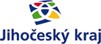 Chceme široké české veřejnosti ukázat, že:sociální služby v České republice jsou kvalitnísociální služby v České republice pomáhají statisícům lidísociální služby v České republice zachovávají lidskou důstojnost a soběstačnost8.10.2018Zahájení výstavy Projektu Tvořivé rucePasáž Obchodně medicínského centraSv. FloriánJindřichův Hradec9.00 hodin8.10.2018Oslava Mezinárodního dne seniorůPosezení při kávěVšechna patra14.00 hodin9.10.2017Škola 3. věkuAktivizace, rehabilitace seniorů, psychosomatikaMultifunkční místnost14.00 hodin10.10.2018Den otevřených dveří s výstavkou prací našich klientůKomentované prohlídky zařízení9.00 hodin a 16.00 hodinCelý areál zařízení9.00 – 16.00 hodin11.10.2018Výlet doZahradního centraUpřesnímeUpřesníme12.10.2018Podzimní výtvarné dílnyAktivizační místnosti9.00 – 10.30 hodin